附件12020年   月以工代训职业培训补贴申请表注：此表一式三份，申报企业、当地人力资源和社会保障局、财政局各存一份。附件22020年   月以工代训人员名册申请单位（盖章）：                      填报时间：2020年    月    日附件3企 业 承 诺 书本人        以                        法定代表人的身份郑重声明并承诺：本企业已知晓并充分理解申请以工代训职业培训补贴的条件，确认本企业组织的以工代训符合申请补贴相关要求。本企业承诺所提供的一切资料及其数据内容真实有效，如有不实或其他任一不符合申请补贴的情形，愿意退回已申领的补贴，并承担相应损失及法律责任。                企业法定代表人（签名） :（企业公章） 年   月   日附件42020年以工代训培训补贴企业群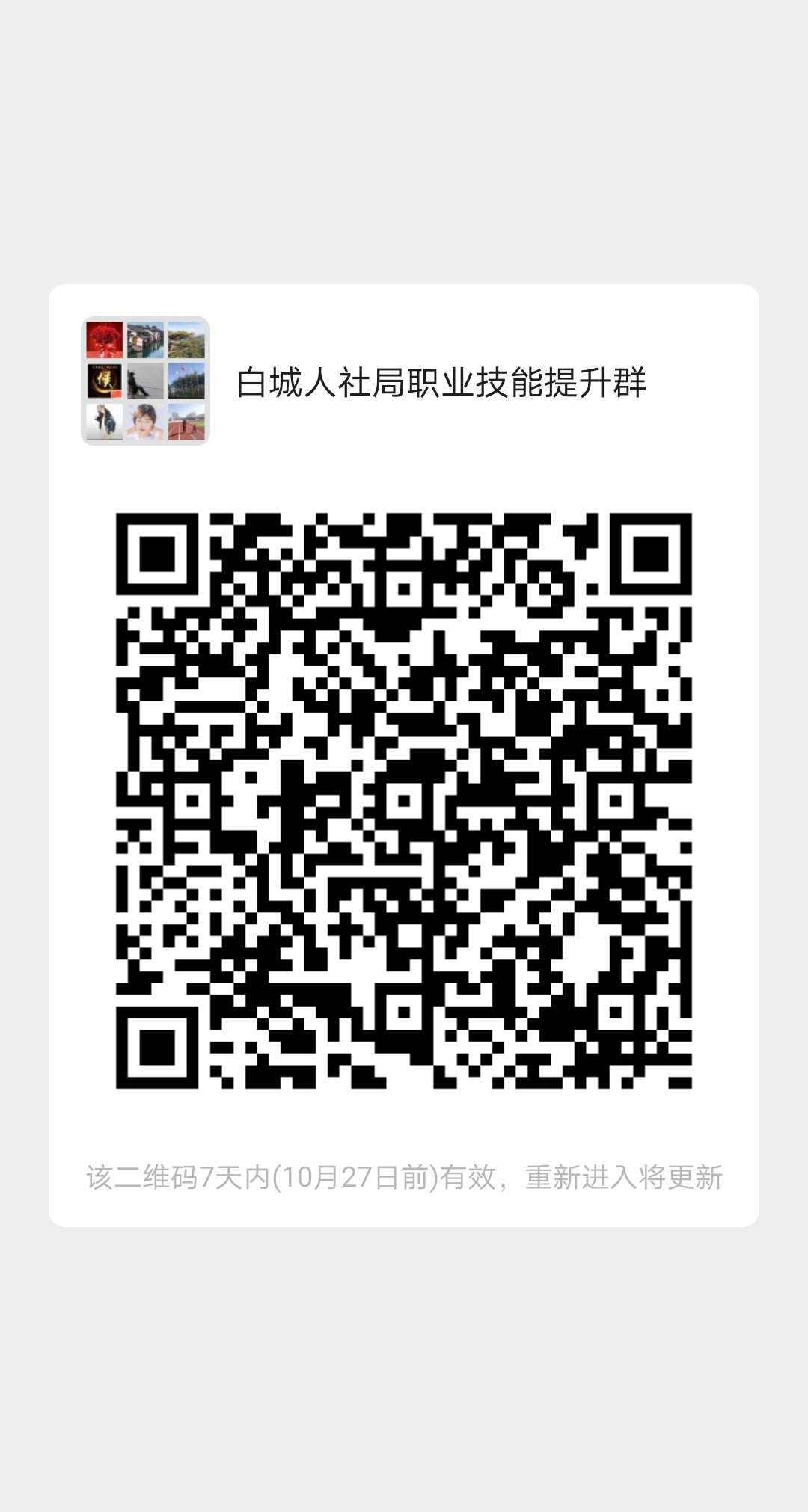 申请主体基本信息申请主体基本信息申请主体基本信息申请主体基本信息申请主体基本信息名称法人（负责人）联系人联系电话企业地址培训基本信息和申请补贴信息培训基本信息和申请补贴信息培训基本信息和申请补贴信息培训基本信息和申请补贴信息培训基本信息和申请补贴信息参加以工代训人数（人）补贴标准申请补贴 金额（元）备注备注500元/人/月其中：就业困难人员    人，零就业家庭成员    人，离校两年内高校毕业生    人，登记失业人员    人。其中：就业困难人员    人，零就业家庭成员    人，离校两年内高校毕业生    人，登记失业人员    人。开户银行：                            账户名称：收款账号：（账户基本信息名称务必填写准确，账户名称填企业在银行开立的基本账户）开户银行：                            账户名称：收款账号：（账户基本信息名称务必填写准确，账户名称填企业在银行开立的基本账户）开户银行：                            账户名称：收款账号：（账户基本信息名称务必填写准确，账户名称填企业在银行开立的基本账户）开户银行：                            账户名称：收款账号：（账户基本信息名称务必填写准确，账户名称填企业在银行开立的基本账户）开户银行：                            账户名称：收款账号：（账户基本信息名称务必填写准确，账户名称填企业在银行开立的基本账户）申请企业意见                                                  （盖章）负责人：（签字）                                     年    月    日                                                  （盖章）负责人：（签字）                                     年    月    日                                                  （盖章）负责人：（签字）                                     年    月    日                                                  （盖章）负责人：（签字）                                     年    月    日申 核 情 况申 核 情 况申 核 情 况申 核 情 况申 核 情 况人力资源社会保障部门审核意见经审核，该主体有     人符合以工代训职业培训补贴条件，同意从失业保险基金支持职业技能提升行动专账资金中向企业拨付职业培训补贴资金总额人民币：              元。审核人：（签字）         经办人：（签字）（盖章）科室负责人：（签字）         分管领导：（签字）            年    月    日经审核，该主体有     人符合以工代训职业培训补贴条件，同意从失业保险基金支持职业技能提升行动专账资金中向企业拨付职业培训补贴资金总额人民币：              元。审核人：（签字）         经办人：（签字）（盖章）科室负责人：（签字）         分管领导：（签字）            年    月    日经审核，该主体有     人符合以工代训职业培训补贴条件，同意从失业保险基金支持职业技能提升行动专账资金中向企业拨付职业培训补贴资金总额人民币：              元。审核人：（签字）         经办人：（签字）（盖章）科室负责人：（签字）         分管领导：（签字）            年    月    日经审核，该主体有     人符合以工代训职业培训补贴条件，同意从失业保险基金支持职业技能提升行动专账资金中向企业拨付职业培训补贴资金总额人民币：              元。审核人：（签字）         经办人：（签字）（盖章）科室负责人：（签字）         分管领导：（签字）            年    月    日财政部门审核意见（盖章）经办人：（签字）          负责人：（签字）            年    月    日（盖章）经办人：（签字）          负责人：（签字）            年    月    日（盖章）经办人：（签字）          负责人：（签字）            年    月    日（盖章）经办人：（签字）          负责人：（签字）            年    月    日序号姓  名性别身份证号岗位名称入职时间联系电话